Topic 1: Quantitative ChemistryParticle Nature of MatterMatter is anything that takes up spaceMatter can either refers to the particles (pure substances) or combination of a substances (mixtures):Pure SubstancesA pure substance has definite and constant compositionFor a pure substance, from a particle perspective all particles will look and remain the sameFrom their definitions: All compounds are molecules, but not all molecules are compoundsWhen the elements are joined, the atoms lose their individual properties and have different properties from the elements they are composed of Mixtures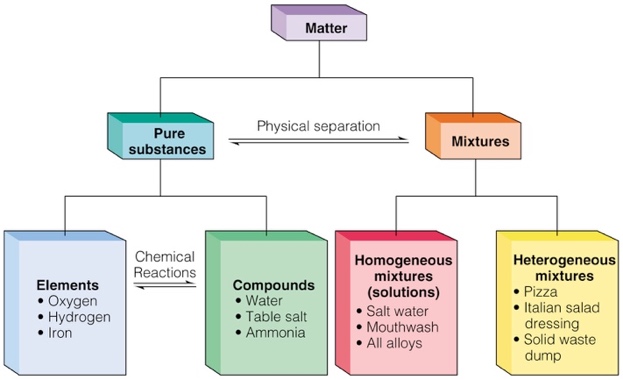 Mixture: A combination of pure substances Mixtures contain more than one element and/or compound that are not chemically bonded together, so retain their individual propertiesMixtures are either homogeneous or heterogeneous:Homogeneous mixtures are the same mixture throughoutThey will have a uniform compositionHeterogeneous mixtures have a different mixture throughoutThey will have visibly different substances or phases throughout, a non-uniform compositionChemical EquationChemical Equation: Describes what happens during a chemical reactionA chemical reaction will always have reactants and products as well as some special reaction conditions if requiredReactants are always on the left, and products are always on the right: Chemical equations usually use state symbols to identify the state of the products and reactants State Symbols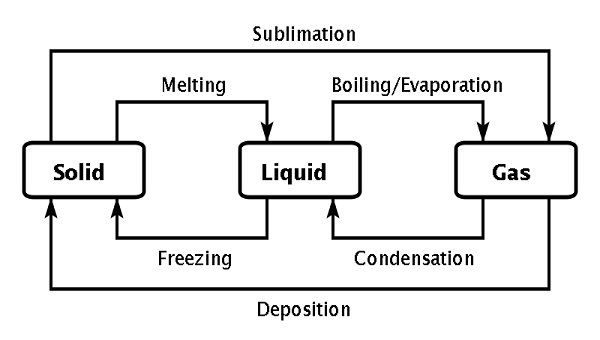 Reactants and products can be in one of four states (s): solid(l): liquid (g): gas(aq): aqueous solution (dissolved in a solvent)The changes of state are to the left:A heating curve is a graph showing the temperature of a substance plotted against the amount of energy it has absorbed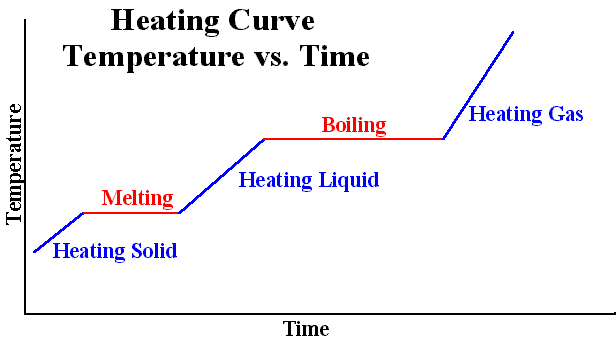 Note, during a state change there will be no increase or decrease in temperatureAdding temperature only increases the kinetic energy of the molecules, which will eventually break the bonds, then the molecules will change stateIt also takes a higher temperature to turn a solid to a liquid, and an even greater temperature to turn a liquid to a gas Physical and Chemical ChangesIn a physical change, no new substances are producedExample: The melting of ice is a physical change. It is being changed physicallyIn a chemical change, new chemical substances are formedThe atoms in the reactants are rearranged to form new products. It is being changed chemicallyThe MoleWhen dealing with particles of the size of atoms and molecules, it becomes very difficult to do the calculations as they are present in very large numbers. So to make these calculations simpler, answers are expressed in molThe mole is given by the symbol The mole makes it possible to correlate the number of particles with the mass that can be measuredThe number of particles in 1 mole is given by Avogadro’s constantAvogadro’s constant (L): 1 mol = 6.02 x 1023 particles (atoms, molecules, ions)In order to calculate number of particles: : number of particles (atoms, molecules, ions)Atoms are simple elements, ions are elements with a charge, and molecules are more than one atom: number of moles: Avogadro’s numberWe can also rearrange this formula if we want to find number of mols: Mole relationshipsA chemical formula shows the mole relationship between the individual atoms that make up that molecule. Example: Methane gas is produced from the combination of 1 mol of carbon atoms and 4 mol of atoms1 mol of C + 4 mol of H → 1 mol of CH4To find the number of mol of an element in a molecule multiply the number of that element in the molecule by the amount of mol of that molecule:To find the number of atoms of an element in a molecule multiply the above equation by To find the total number of atoms of a molecule multiply the amount in mol by the number of atoms in the moleculeThe Mole ConceptMasses of atoms are compared on a scale relative to 12C and are expressed as relative atomic and molecular massThe relative molecular mass (Mr) also called the molar mass can be calculated from its chemical formula using the relative atomic masses (Ar) of the elements from the periodic tableSome elements will have a greater atomic mass than others despite their atomic number because they will either have a greater proportion of heavier isotopes or they will have a greater number of neutronsRelative atomic and molecular mass are relative therefore it has no unitsMolar mass (M) has the units g mol-1Amount of molesIn order to calculate number of moles:  where: moles: mass: molar massPercentage CompositionThe values of molar masses of elements in compounds can be used to calculate the % compositions of a compound once its formula is knownThis is given by the following equation:Empirical formulaEmpirical formula: The formula of a compound that shows the lowest whole number ratio of each type of atomTo calculate the empirical formula of compounds we:Write the elements present in the compoundWrite each elements % composition or massDivide the % or mass by the relative atomic mass and calculate the ratioDivide each ratio by the smallest ratio above to get a whole number ratioExpress as an empirical formulaMolecular formulaMolecular formula: The formula of a compound that shows the actual number of each type of atom in the moleculeA molecular formula gives the actual number of different atoms covalently bonded in one moleculeThe molecular formula is always a whole multiple of the empirical formulaA molecular formula can be found is the molar mass is knownAtom EconomyThe atom economy of a chemical reaction is a measure of the amount of starting materials that become useful productsA high atom economy means that less waste is created and the reaction has a higher efficiencyTo calculate:Limiting/Excess reactantsReactants can either be in limiting or excess:The limiting reactant is the reactant that will be used up first in a chemical reactionThe excess reactant is the reactant that will be left over after the limiting reactant is used all upIn order to determine limiting reactant, divide the moles by the leading coefficientThe reactant with the lower number of moles is the limiting reactantPercentage yieldExperimental yield can be different from theoretical yield. The yield of a reaction is the actual mass of product obtained:Some of the reactants may remain unreacted when the reaction is completeSome of the product may be lost when liquids or solids are transferred from one container to anotherSome of the reactants may form other productsA percentage yield is the amount of product produced experimentally compared to the theoretical amount In order to calculate percentage yield:Theory of an ideal gasThe kinetic molecular theory is a model used to explain the behavior of gases. The essential ideas are:Gaseous particles are in continuous random motion, in straight lines not curvedPerfect elastic collisionAverage kinetic energy is directly proportional to temperatureVolume of gas is negligibleNo intermolecular forces (no attraction between particles)Note that no gas is perfectly idealIdeal Gas EquationIdeal gas equation:  where:P: Pressure in kilopascals (kPa)     In IB convert to PaV: Volume decimeters cubed (dm3)    In IB convert to m3n: Number of molesT: Temperature in kelvinR: 8.31 (Universal gas constant)Combined Gas EquationThe three gas laws applied to a fixed mass of gas can be summarized:   at constant temperature  at constant pressure   at constant volumeThese three laws can combine to form the combined gas law: 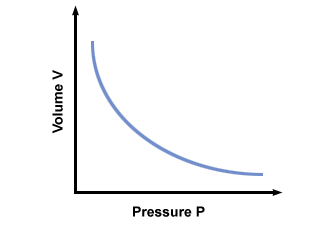 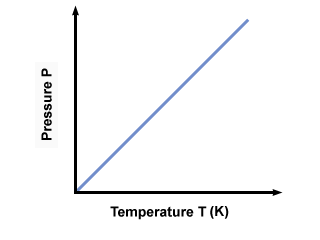 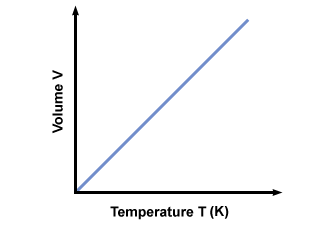 An ideal gas will have the greatest volume at a high temperature and low pressureReal vs Ideal Gases:A gas behaves more like an ideal gas at a high temperature and lower pressure:High temperature: The potential energy due to intermolecular forces becomes less significant compared with the particles kinetic energyLow pressure: The size of the molecules becomes less significant compared to the empty space between themMolar VolumeThe molar volume of an ideal gas is a constant at specified temperature and pressureMolar volume (Vm): The volume occupied by one mole of a substance (chemical element or chemical compound) at a given temperature and pressureAvogadro’s law states 1 mol of any gas at STP will occupy 22.7dm3Standard temperature and pressure (STP) conditions are at 273K and 100kPaAvogadro’s law enables the mole ratio of reacting gases to be determined from volumes of the gasesIn order to calculate the volume of a gas at STP: Where n: moles, V: volume of gas, Vm: molar volume of gas at STPMolar ConcentrationsConcentration can be calculated by:  Addition of solutionsCalculate the new amount of mols by adding the number of moles from each individual solution, then find the new volumeDilutionDilution: The process of adding more solvent to a solutionWhen a solution is diluted, the solute particles are more widely spread. There is a direct relationship between volume and concentrationThe dilution formula is then: 1.1Introduction to the particulate nature of matter and chemical change1.1.1Atoms of different elements combine in fixed ratios to form compounds, which have different properties from their component elements1.1.2Mixtures contain more than one element and/or compound that are not chemically bonded together and so retain their individual properties1.1.3Mixtures are either homogeneous or heterogeneous1.1.4Deduction of chemical equations when reactants and products are specified1.1.5Application of the state symbols (s), (l), (g), and (aq) in equations1.1.6Explanation of observable changes in physical properties and temperatures during changes of stateDefinitionsElement – Atoms all having the same number of protonsMolecule – Two or more elements chemically join togetherCompounds – Two or more different elements chemically joined together in a fixed ratio1.2The mole concept and Avogadro’s Constant1.2.1The mole is a fixed number of particles and refers to the amount, n, of substance1.2.2Masses of atoms are compared on a scale relative to 12C and are expressed as relative atomic mass (Ar) and relative formula/molecular mass (Mr)1.2.3Molar mass (M) has the units g mol-11.2.4Calculation of the molar masses of atoms, ions, molecules and formula units1.2.5Solution of problems involving the relationships between the number of particles, the amount of substance in moles and the mass in grams1.2.6Interconversion of the percentage composition by mass and the empirical formula and molar mass1.2.7Determination of the molecule formula of a compound from its empirical formula and molar mass1.2.8Obtaining and using experimental data for deriving empirical formulas from reactions involving mass changesDefinitionsMole – The amount of substance that contains the same number of specified particles as there are atoms in 12g of Carbon-12Mole question:Calculate the number of O2 molecules in 1.5 mol of oxygen (O2)Therefore:  => Mole relationship question:Calculate the number of mol of oxygen in 0.05 mol of O2 molecules note that there is a two because in one molecule of O2 there are two oxygen atoms ratio ∴ is 2:1Calculate the number of mol of SO42- ions in a 2.39x10-3 mol sample of PbSO4  It is equal because the ratios are equalDefinitionsRelative atomic mass (Ar) – The average mass of all isotopes of an element compared to  the mass of C12 atomRelative molecular/formula mass (Mr) – The mass of a molecule compared to  the mass of C12 atomRelative molecular mass question:Calculate the relative formula mass (molar mass) of Vitamin C: C6H8O6   Note the multiples because there is a # of atomsTherefore  Number of moles question: Calculate the amount in mol of 1.2g of Nitric Oxide (NO)Therefore, since Question: Determine the % composition by mass of each element in potassium nitrate (KNO3)= 38.67%         Question: A compound consists of carbon 75% and hydrogen 25% by mass. Determine empirical formulaQuestion: Work out the molecular formula of CH2 (Mr = 70)1.3Reacting masses and volumes1.3.1Reactants can either be limiting or excess1.3.2The experimental yield can be different from the theoretical yield1.3.3Avogadro’s law enables the mole ratio of reacting gases to be determined from volumes of the gases1.3.4The molar volume of an ideal gas is a constant at specified temperature and pressure1.3.5The molar concentration of a solution is determined by the amount of solute and the volume of solution1.3.6A standard solution is one of known concentration1.3.7Solution of problems relating to reacting quantities, limiting and excess reactants, theoretical, experimental and percentage yield1.3.8Calculation of reacting volumes of gases using Avogadro’s law1.3.9Solution of problems and analysis of graphs involving the relationship between temperature, pressure and volume for a fixed mass of an ideal gas1.3.10Solution of problems relating to the ideal gas equation1.3.11Explanation of the deviation of real gases from ideal behavior at low temperatures and high pressure1.3.12Obtaining and using experimental values to calculate the molar mass of a gas from the ideal gas equation1.3.13Solution of problems involving molar concentration, amount of solute and volume of solution1.3.14Use of the experimental method of titration to calculate the concentration of a solution by reference to a standard solutionQuestion:Sulfur hexafluoride (SF6) is a colorless, odorless, and extremely stable compound. It is formed by burning sulfur in the atmosphere of fluorine. Suppose that 4 moles of S are added to 20 moles of F2. Which will be the limiting reagent?S + 3F2  SF6              Divided by 1 because coefficient is one   Divided by 3 because coefficient is threeTherefore, S is limiting and F2 is in excessQuestion:10.00g of ethane (C2H4) will react with exactly 56.95g of bromine. The theoretical yield for this reaction is 66.95. The experimental yield of C2H4Br2 prepared in an experiment was 50.00g. Calculate the percentage yield.Therefore, percentage yield if 74.68%Question:0.25 mol of nitrogen is placed in a flask of volume 5.0dm3 at a temperature of 5°C. What is the pressure?Therefore: LawResultFormulaCombined gas lawGay-Lussacs’ lawBoyles’ lawCharles’s lawQuestion:A balloon has a volume of 150L at a pressure of 101kPa and a temperature of 27°C. It rises to an altitude of 15km where the temperature is -30°C and the pressure 12kPa. What is the volume of the balloon at this altitudeTherefore: Real GasesIdeal GasesGas particles have volumeGas particles do not have volumeParticles have attractive forcesNo attractive forces between particlesQuestion:Determine the volume occupied by 16.g of oxygen gas (O2 at STP)DefinitionsSolute – The smallest component in a solution (what is being dissolved)Solvent – The largest component of a solution (what is it being dissolved in) (Remember VENT)Solution – The solute and solvent combined (A homologous mixture)Concentration – A measure of solute (mol) per solution (dm-3)Question:What is the concentration of sodium chloride in a saline solution if 200cm3 of the solution contains 0.010mol NaCL    Volume is divided because dm3 is neededQuestion:Calculate the final concentration of mol dm-3 of CaCl2 when 25cm3 of 0.40M CaCl2 added to 50cm3 of 1.2M CaCl2Therefore, by adding both mols together we get 0.070mol. Now we need to calculate concentration:Question:Calculate the molarity of CalCl2 in 200cm3 of 0.40M CaCl2 diluted to 400cm3 of waterTherefore: 